						DA 14-637	Ms. Joslyn ReadVice President, Regulatory AffairsO3b Limited900 17th Street NW, Suite 300Washington, DC 20006Re:	O3b LimitedEarth Stations on Non-U.S. Registered Maritime Vessels using the 28.6 - 29.1 GHz and the 18.8-19.3 GHz frequency bandsDear Ms. Read:	On October 23, 2013, O3b Limited (O3b) filed a request for waiver of the United States Table of Frequency Allocations and the Commission’s Ka-band Plan in connection with its plan to operate a network of earth stations aboard non-U.S. registered maritime vessels in and near U.S. territorial waters.  O3b filed its waiver request in conjunction with its blanket license application to operate earth stations aboard U.S.-registered maritime vessels that will communicate with O3b’s Ka-band NGSO FSS system in U.S. territorial waters, international waters, and foreign waters.  In its application, O3b explains that it will operate its earth stations aboard both U.S. registered maritime vessels and non-U.S. registered maritime vessels under the same technical characteristics and operating parameters.  In both circumstances, O3b will use 2.2 meter and 1.2 meter antennas to communicate with its non-geostationary orbit (NGSO) Fixed-Satellite Service (FSS) system licensed by the United Kingdom.  The antennas will transmit in the 28.6-29.1 GHz frequency band and receive in the 18.8-19.3 GHz frequency band and the same models of antennas will be installed on the U.S.-registered vessels and the non-U.S. registered vessels.  O3b indicates that its operations aboard non-U.S.-registered vessels will be pursuant to an authorization from the country of registry of the respective maritime vessel.  	Although the Commission does not license transmissions on non-U.S. registered maritime vessels, O3b is nevertheless required to comply with the Commission’s interference regulations to the extent its signals are received within the United States.  The use of the radiocommunication frequencies in the United States must be in accordance with the Table of Frequency Allocations contained in Section 2.106 of the Commission’s rules.  O3b plans to operate the earth stations on non-U.S. registered vessels in frequency bands allocated to NGSO FSS on a primary basis, and seeks a waiver to the extent necessary to allow use of these bands aboard non-U.S. registered vessels when operating in U.S. territorial waters.  Because the Commission has not adopted technical rules governing satellite operations in the Ka-band NGSO FSS bands aboard maritime vessels, we view O3b’s planned operations as requiring a waiver of the Commission’s Table of Frequency Allocations and the Ka-band Plan.  	In considering requests for non-conforming spectrum uses, the Commission has indicated it would generally grant such waivers when there is little potential for interference into any service authorized under the Table of Frequency Allocations and when the non-conforming operator accepts any interference from authorized services.  O3b represents that its operations will not cause harmful interference to present or future users.  In particular, O3b provides an analysis that it will not cause interference to any GSO satellite network operating in these bands and will accept interference from any terrestrial users.  At present, there are no other NGSO FSS satellite systems operating in these bands.  No parties commented on its proposed operations.  Based on the information on file with the Commission, the proposed operations do not pose a risk of interference to other users of the band.  Consequently, we grant O3b’s waiver request conditioned on operations on an unprotected, non-interference basis in the 28.6-29.1 GHz (Earth-to-space) and 18.8-19.3 GHz (space-to-Earth) bands.  Accordingly, O3b’s operations on non-U.S. registered maritime vessels must accept interference from any authorized users in these bands and may not cause harmful interference to any authorized user in these bands.  						Sincerely,						Jose P. Albuquerque						Chief, Satellite Division						International Bureau							Mark Settle						Chief, Policy and Rules Division						Office of Engineering and TechnologyATTACHMENT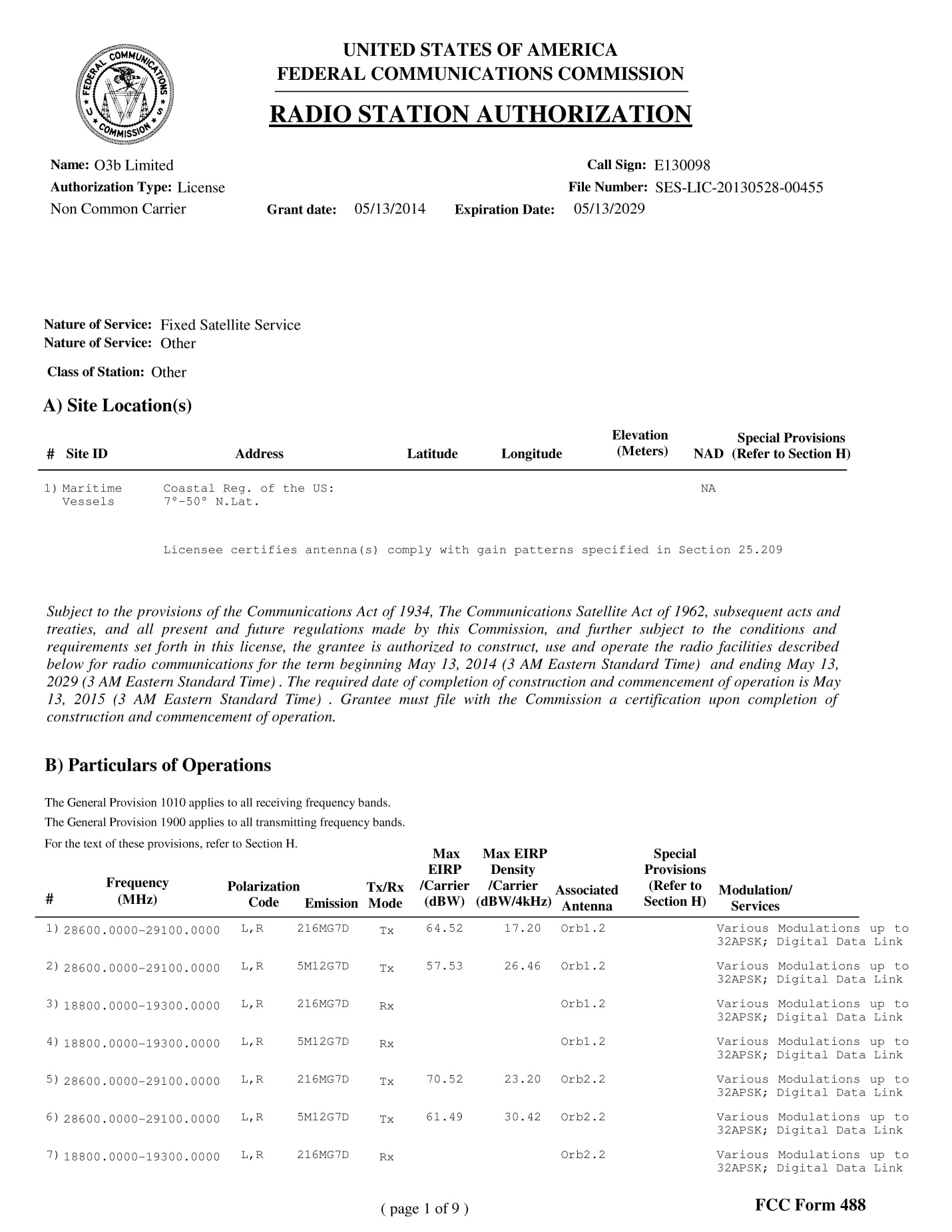 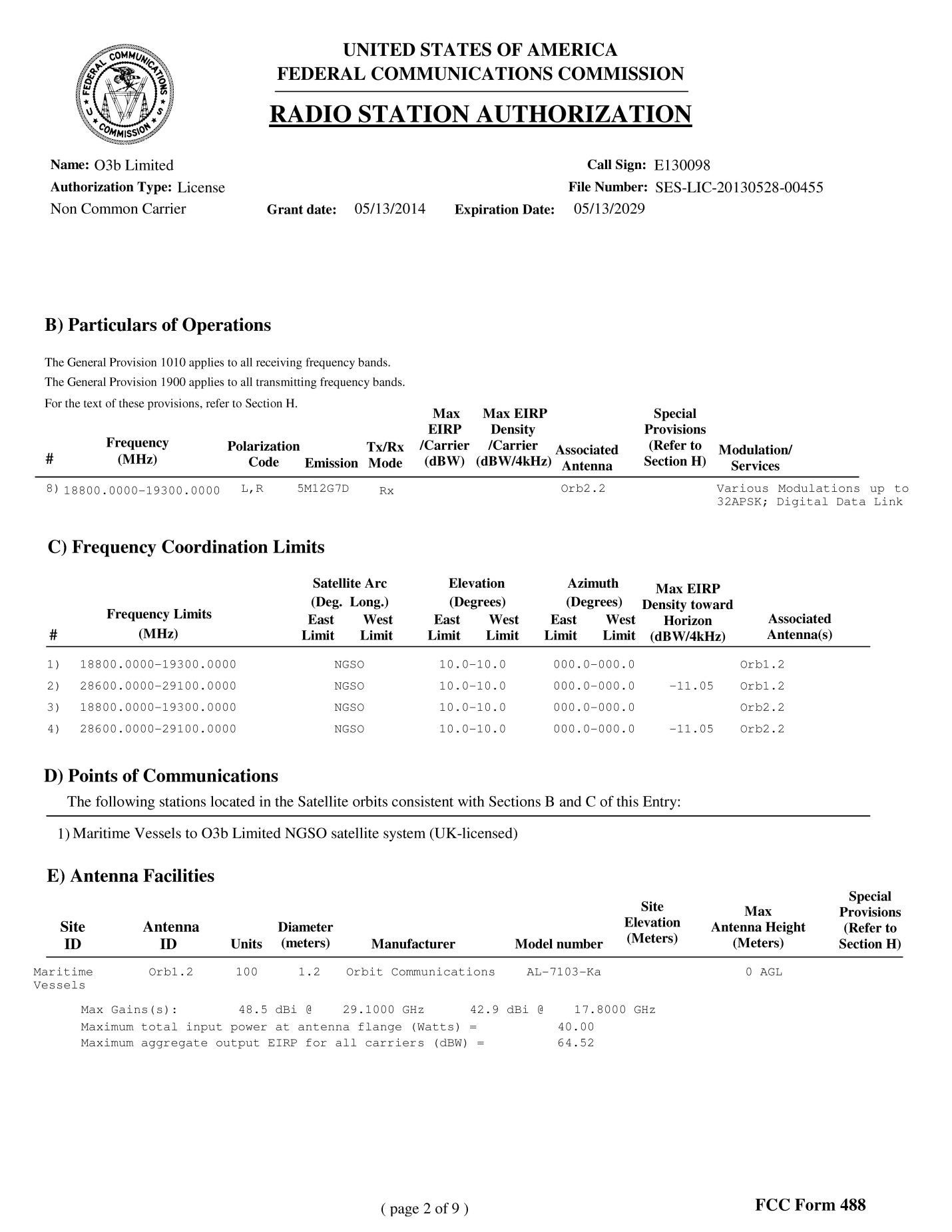 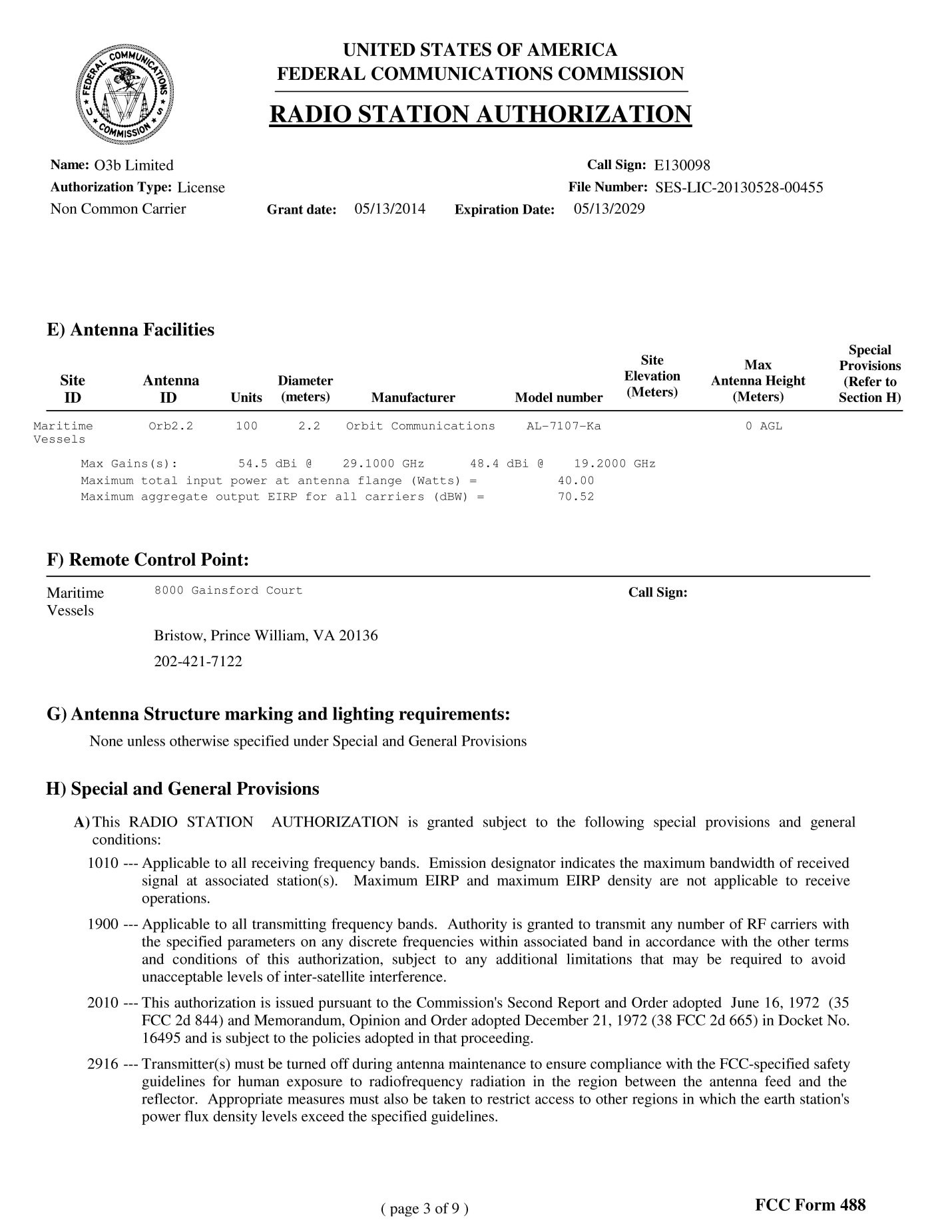 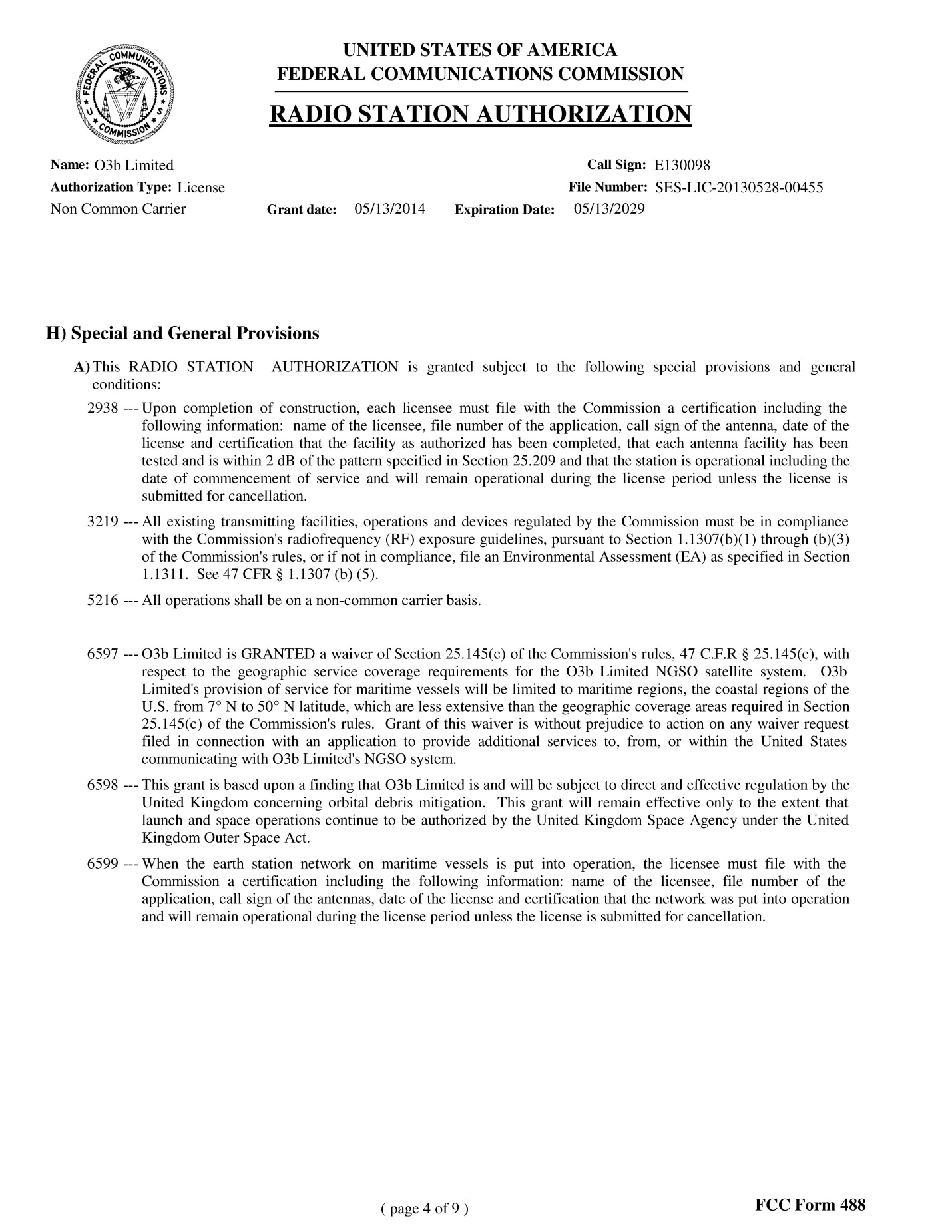 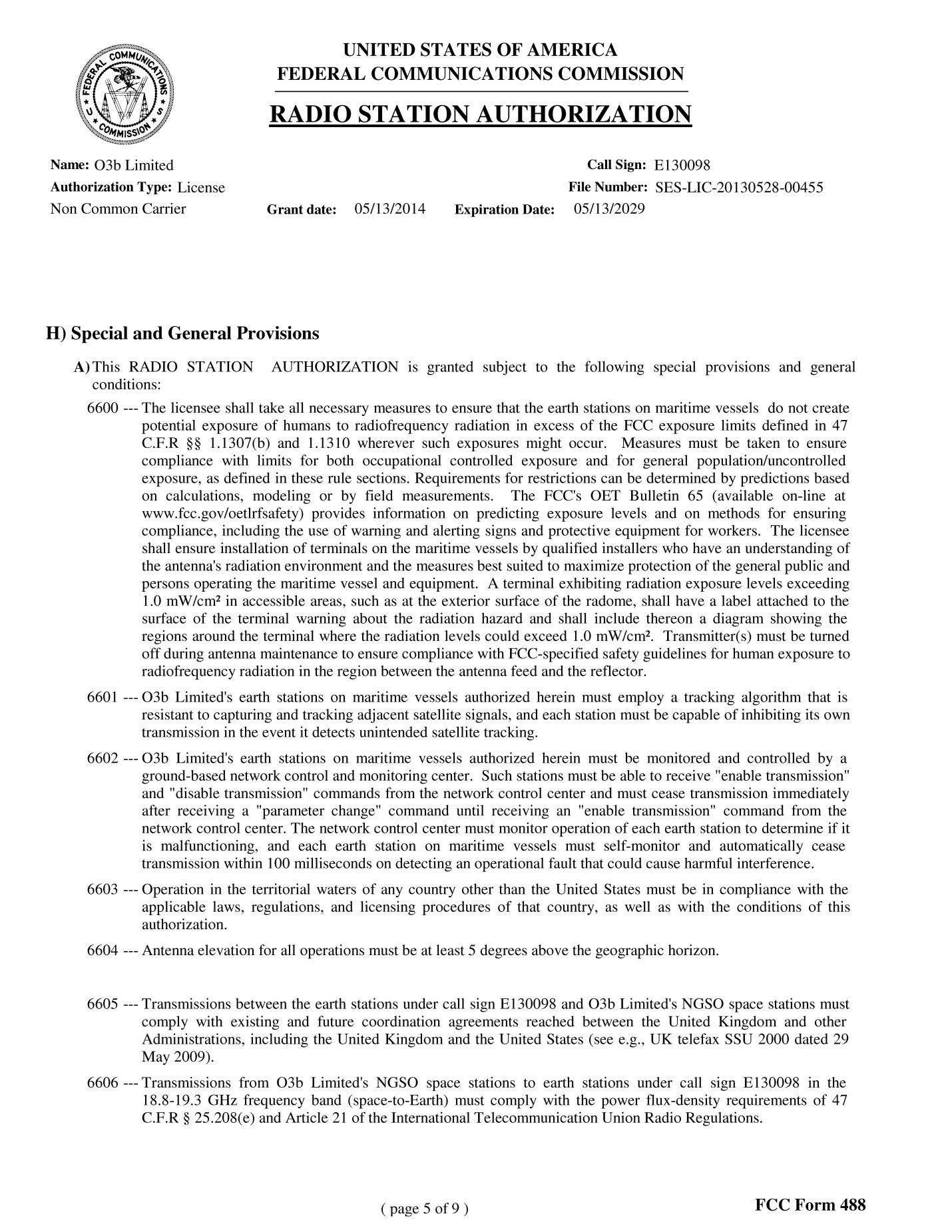 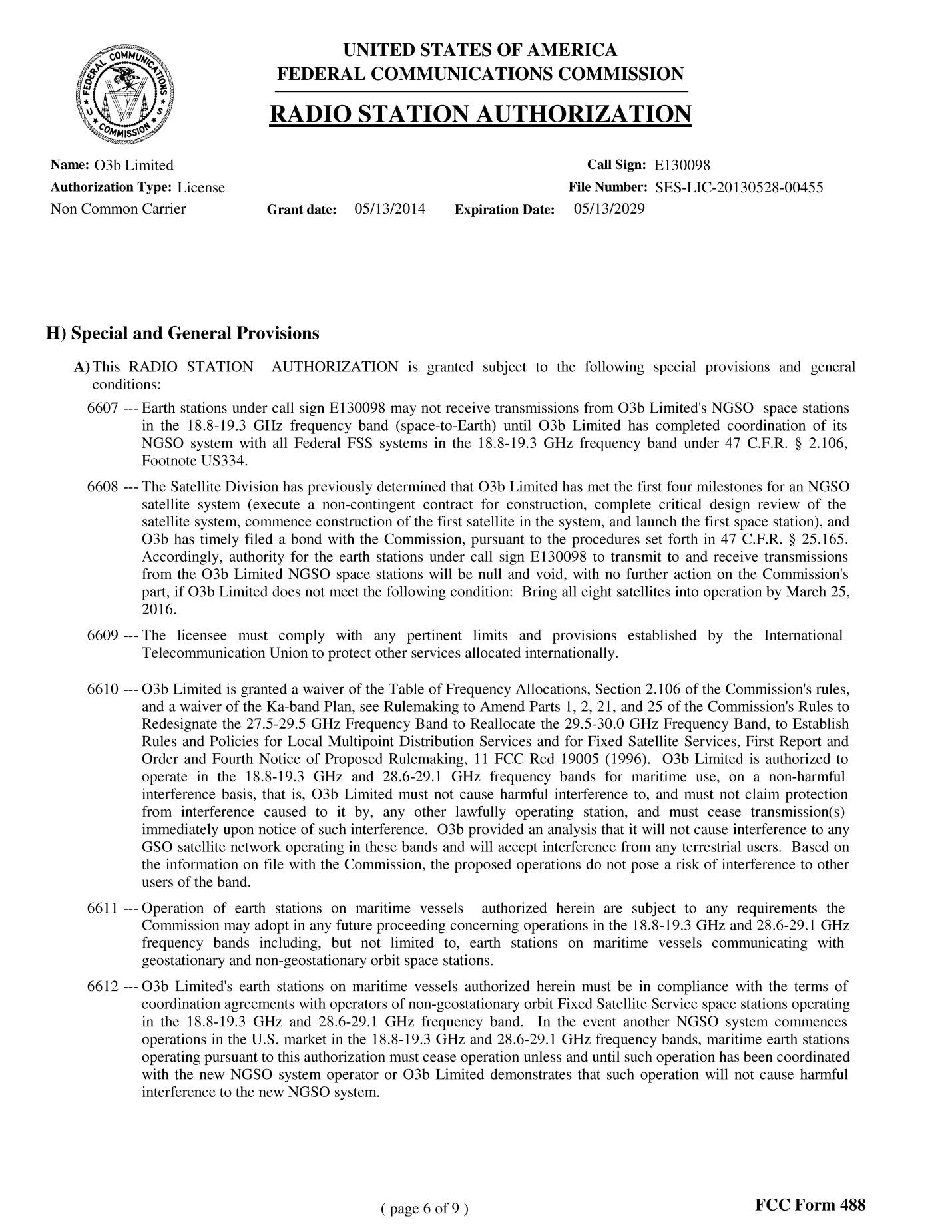 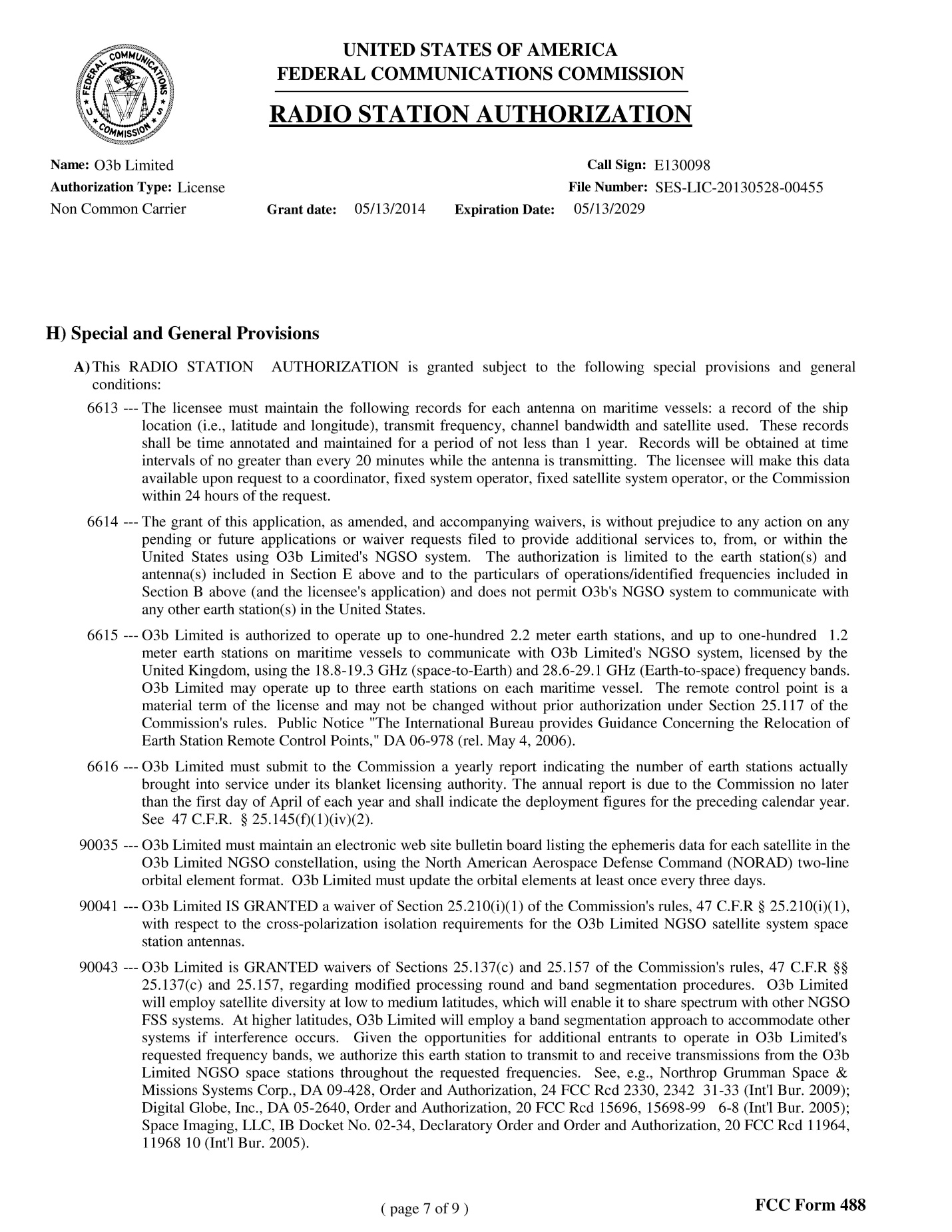 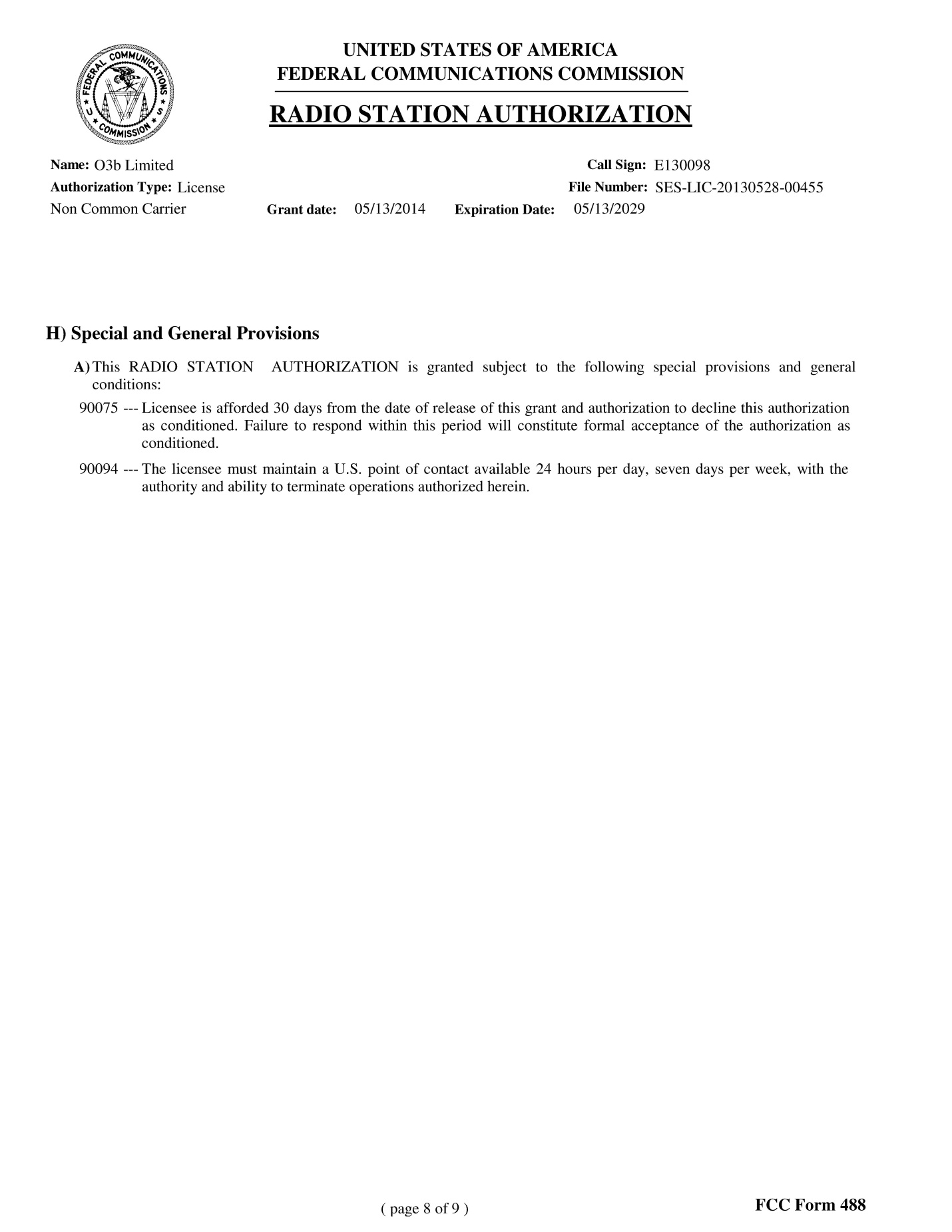 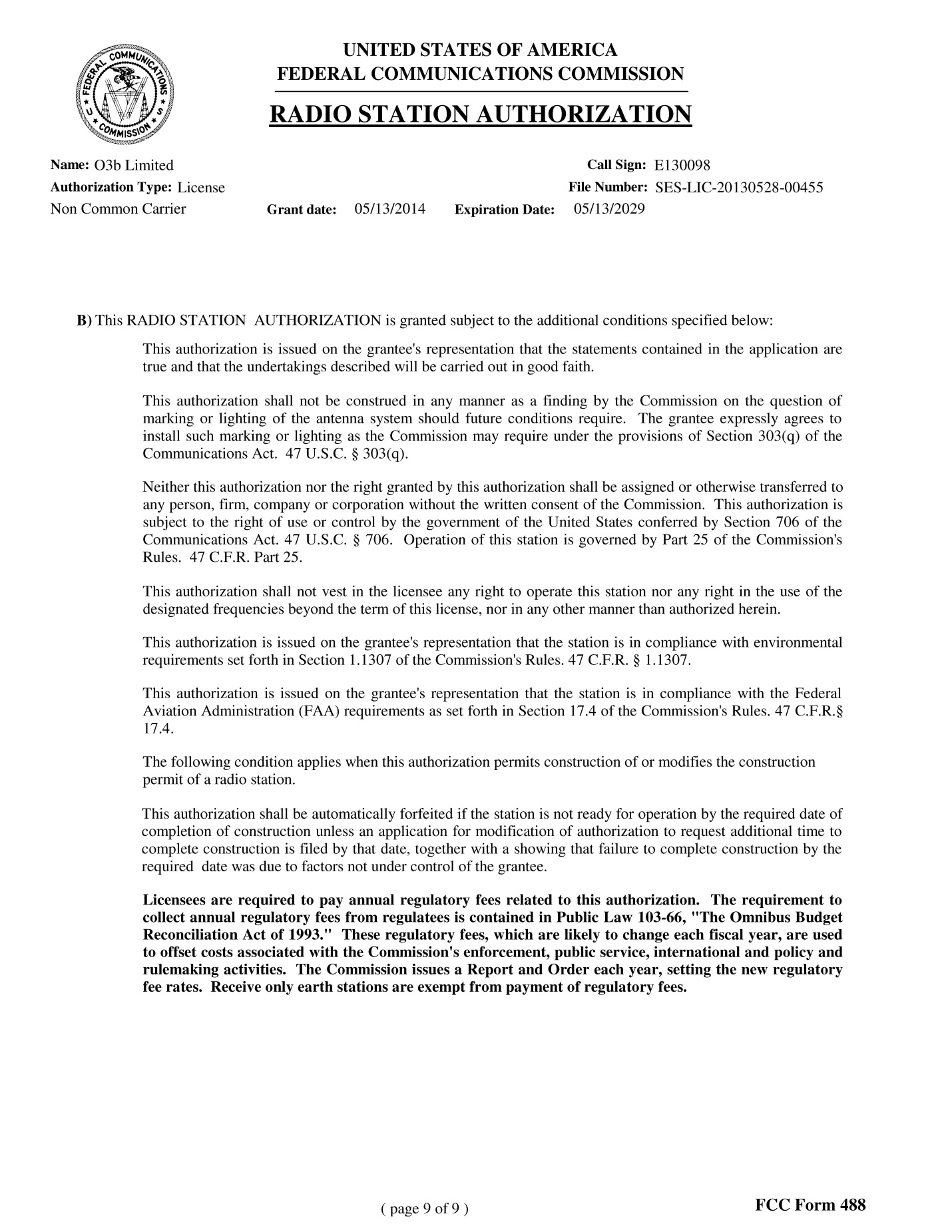 